Nome completo   	   	   	   	   	   	   	   Endereço, n° - BairroCEP - Cidade - EstadoTelefones – e-mailIdade - Nacionalidade - Estado CivilObjetivo: GERENTE COMERCIAL   Síntese de Qualificações     Carreira desenvolvida na área Comercial, com experiência na liderança de equipes, gestão de vendas e prospecção e fidelização de clientes, atuando em empresas multinacionais e nacionais de grande porte.   Experiência Profissional   09/2019 a 04/2020   	Nome da empresa      	   	   	Empresa nacional de grande porte do segmento de xxxxxx.         	   	                      Cargo: Gerente de Varejo    Elaboração de estudos para introdução de produtos no mercado de varejo, destacando-se dos principais concorrentes em menos de 12 meses.   Implantação de ações comerciais e de trade marketing em PDV’s, tal como ampliação do mix de produtos, market share e rentabilidade.   Formação Acadêmica   Especialização em Gestão Comercial e Marketing – concluída em xx/xxx  Nome da instituição - SIGLAFormação Complementar   Curso de B2C –ano Nome da Instituição   Marketing de Relacionamento – anoNome da Instituição    Idioma  Inglês – Fluente   Informática   Conhecimento no Pacote Office e Internet.   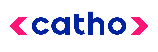 Modelo de currículo na área Comercial | Catho  